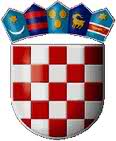    REPUBLIKA HRVATSKAVARAŽDINSKA ŽUPANIJA      OPĆINA SVETI ILIJA           Općinsko vijeće KLASA: 363-01/16-03/01                              URBROJ: 2186/08-16-01Sveti Ilija, 15.12.2016. Na temelju članka 4. stavak 3. Zakona o komunalnom gospodarstvu („Narodne Novine“ broj: 36/95, 70/97, 128/99, 57/00, 129/00, 59/01, 26/03, 82/04, 110/04, 178/04, 38/09, 79/09, 153/09, 49/11, 84/11, 90/11, 144/12, 94/13, 153/13, 147/14, 36/15) i članka 30. Statuta Općine Sveti Ilija (»Službeni vjesnik Varaždinske županije« broj: 25/13 i 48/13) Općinsko vijeće Općine Sveti Ilija na 19. sjednici održanoj dana 15.12.2016. godine donosi 						ODLUKU o prihvaćanju zahtjeva Općine Beretinec o povjeravanju koncesije za obavljanje dimnjačarskih poslova na području Općine BeretinecČlanak 1.Općinsko vijeće Općine Sveti Ilija konstatira da je Općina Beretinec dostavila zahtjev kojim traži da Općina Sveti Ilija povjeri koncesiju za obavljanje dimnjačarskih poslova za područje Općine Beretinec.Članak 2.Općinsko vijeće Općine Sveti Ilija prihvaća zahtjev, odnosno obavljanje komunalne djelatnosti obavljanja dimnjačarskih poslova na području Općine Beretinec, uz sljedeće uvjete:	- da se ugovor zaključi na razdoblje do 1 godine,	- da poslove obavlja društvo Dimnjačarstvo Valjak d.o.o. iz Črešnjeva, a kojem je Općina Sveti Ilija povjerila posao obavljanja dimnjačarskih poslova temeljem Ugovora o koncesiji,	- Ugovorom o povjeravanju poslova obavljanja komunalne djelatnosti dimnjačarskih poslova Općina Sveti Ilija i Općina Beretinec će urediti sve međusobne odnose relevantne za preuzimanje i obavljanje povjerenih poslova, 	- Općina Sveti Ilija ne odgovara Općini Beretinec za bilo koju štetu koju pružanjem usluga prouzroči koncesionar Dimnjačarstvo Valjak d.o.o. Črešnjevo. 	- Općina Sveti Ilija od Općine Beretinec ne traži nikakvu naknadu za preuzimanje povjerenih poslova niti Općina Sveti Ilija preuzima bilo kakve financijske obveze prema Općini Beretinec u svezi s preuzimanjem povjerenih poslova, odnosno obavljanja istih. Članak 3. Ukoliko Općina Beretinec donese Odluku o povjeravanju Općini Sveti Ilija komunalne djelatnosti obavljanja dimnjačarskih poslova te istom Odlukom prihvati uvjete iz prethodne točke, ovlašćuje se Općinski načelnik Općine Sveti Ilija da potpiše ugovor o povjeravanju poslova obavljanja komunalne djelatnosti dimnjačarskih poslova na području Općine Beretinec. Članak 4. Ova Odluka stupa na snagu osmog dana od dana objave u »Službenom vjesniku Varaždinske županije«							Predsjednik Općinskog vijeća						  	  Zdravko Ostroški, dipl. ing.     